6 апреля 2018 года в МКОУ «ГООШ» было проведено общешкольное родительское собрание. Основная тема родительского собрания была: «Профилактика употребления наркотических средств среди учащихся – подростков.»Проведение родительского собрания по данной тематике обусловлена тем, что с каждым годом все больше регистрируется людей, употребляющих наркотики, расширяется список веществ, употребляемых для наркотического и токсикоманического опьянения, все моложе становится возраст, с которого молодые люди начинают употреблять эти страшные вещества и попадают в зависимость от них. Под руководством родителей ребенок приобретает свой первый жизненный опыт, элементарные знания об окружающей действительности, умения и навыки жизни в обществе. Впечатления детства оставляют след на всю жизнь. Роль родителей в профилактике употребления ПАВ очень велика.Задачи собрания1. Предоставить родителям возможность познакомиться с информацией и статистикой по проблеме наркомании.2. Убедить родителей в необходимости активного обсуждения этой проблемы в семье.3. Целевая установка - главным воспитателем является семья; расширить  у родителей знания и умения о формировании жизненных навыков их детей: обучать умению эффективно строить общение и взаимодействие со взрослыми и со сверстниками; обучение умению решать проблемы и принимать ответственные решения, формирование позитивной самооценки, воспитание духовно – нравственной личности, обучение осознания собственных и семейных ценностей, дать некоторые сведения о психоактивных веществах, в соответствии с возрастом ребёнка. На собрании также присутствовал участковый оперуполномоченный Мурад.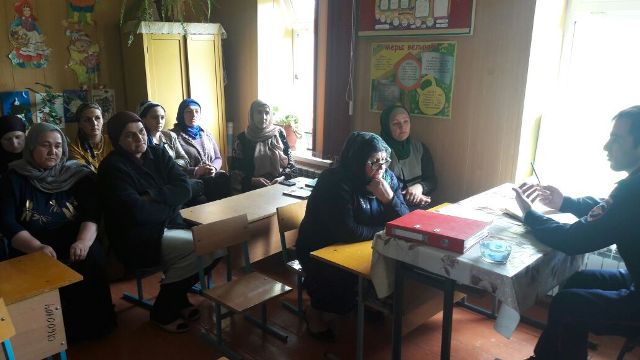 